Об утверждении Административногорегламента предоставления муниципальной услуги «Выдача документов (выписок из домовых, похозяйственных книг, копий поквартирных карточек, справок и иных документов)» Администрацией сельского поселения Сергиевскмуниципального района СергиевскийВ соответствии с Федеральным законом Российской Федерации от 06.10.2003 года № 131-ФЗ «Об общих принципах организации местного самоуправления в Российской Федерации», Постановлением Главы сельского поселения Сергиевск муниципального района Сергиевский № 16 от 30.05.2012 г. «Об утверждении Реестра муниципальных услуг сельского поселения Сергиевск муниципального района Сергиевский», в целях обеспечения принципа открытости и общедоступности информации о предоставлении муниципальных услуг населению ПОСТАНОВЛЯЮ:Утвердить Административный регламент предоставления муниципальной услуги  «Выдача документов (выписок из домовых, похозяйственных книг, копий поквартирных карточек, справок и иных документов)» Администрацией сельского поселения Сергиевск муниципального района Сергиевский (Приложение №1).Опубликовать настоящее постановление в газете «Сергиевская трибуна».          3. Настоящее постановление вступает в силу на следующий день после его официального опубликования.           4. Контроль за выполнением настоящего постановления оставляю за собой.И.о. Главы сельского поселения Сергиевскмуниципального района Сергиевский                                            С.В.Федорцов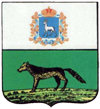 Администрациясельского поселенияСергиевскмуниципального районаСергиевский  Самарской областиПОСТАНОВЛЕНИЕ«29» 08   2012г.№ 23